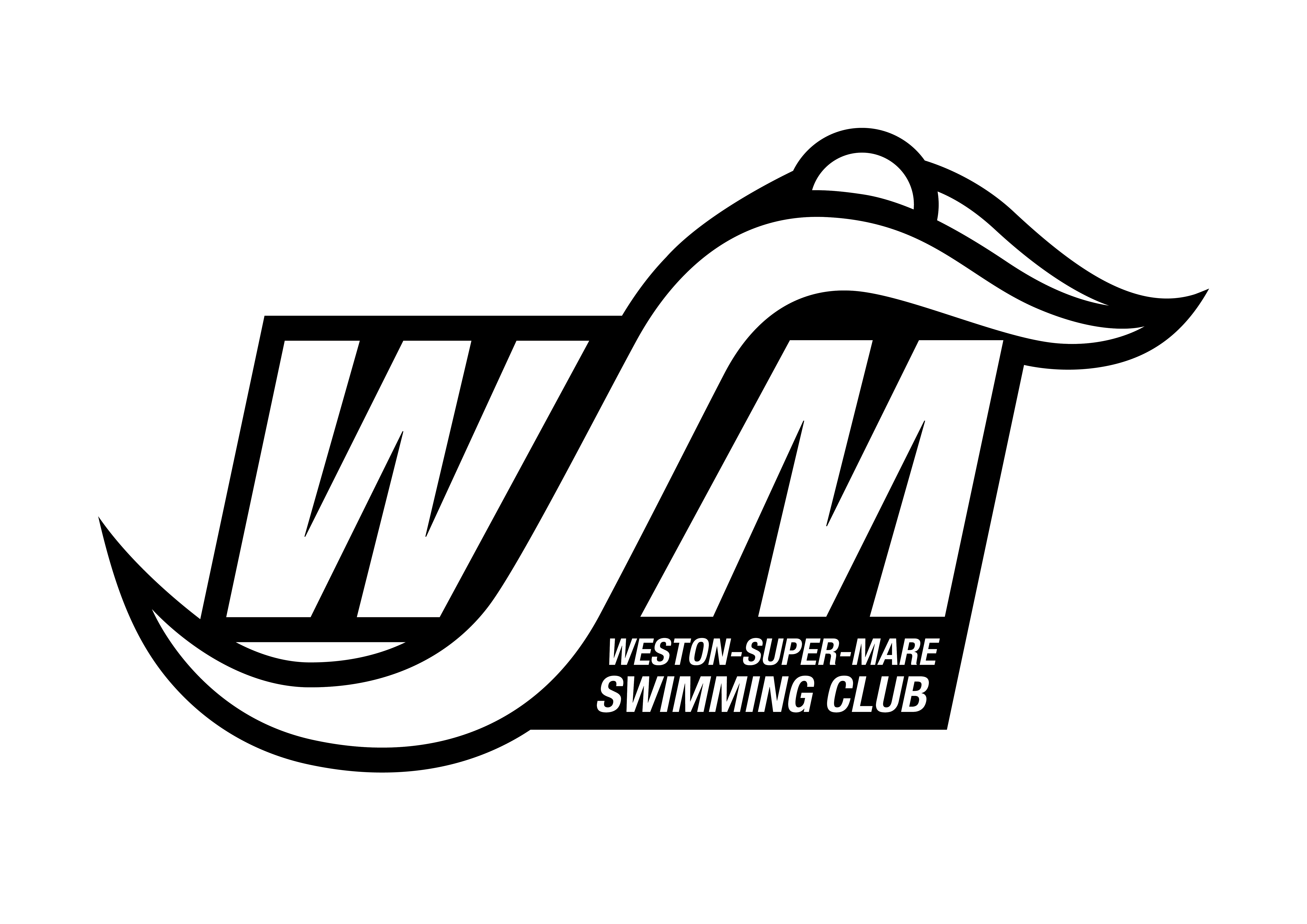 WESTON SUPER MARE S.C.Saturday 16th & Sunday 17th April 2022 Easter Open MeetLicense No SW220620UPPER LIMIT QUALIFICATION TIMESUPPER LIMIT TIMES - must not have swam faster thanUPPER LIMIT TIMES - must not have swam faster thanUPPER LIMIT TIMES - must not have swam faster thanUPPER LIMIT TIMES - must not have swam faster thanUPPER LIMIT TIMES - must not have swam faster thanUPPER LIMIT TIMES - must not have swam faster thanUPPER LIMIT TIMES - must not have swam faster thanUPPER LIMIT TIMES - must not have swam faster thanBOYS9101112131415/over50m Free38.0037.0036.0034.0032.0030.0028.00100m Free1:26.001:24.001:17.001:14.001:11.001:06.001.03.00200m Free3:05.002:45.002:36.002:30.002:23.002:16.0050m Breast49.0048.0046.0045.0042.0039.0038.00100m Breast1:42.001:38.001:35.001:33.001:29.001:25.001:23.00200m Breast3:45.003:40.003:35.003:30.003:20.003:10.0050m Fly50.0046.0043.0040.0037.0035.0033.00100m Fly1:33.001:24.001:19.001:14.001:12.001:10.001:08.00200m Fly3:15.003:00.002:50.002:40.002:35.0050m Back48.0046.0044.0041.0038.0035.0033.00100m Back1:40.001:37.001:34.001:31.001:23.001:18.001:13.00200m Back3.20.003.10.003:05.003:01.002:46.002:35.00100m Ind Medley1:40.001:37.001:25.00200m Ind Medley3:14.003:10.002:48.002:40.00GIRLS9101112131415/over50m Free38.0037.0036.0034.0033.0032.0031.00100m Free1:26.001:24.001:18.001:16.001:13.001:10.001:06.00200m Free3:03.002:42.002:38.002:34.002:30.002:25.0050m Breast49.0048.0046.0045.0043.0041.0040.00100m Breast1:42.001:38.001:35.001:33.001:31.001:29.001:26.00200m Breast3:45.003:40.003:30.003:25.003:18.003:12.0050m Fly50.0046.0043.0041.0038.0036.0035.00100m Fly1:33.001:24.001:20.001:18.001:16.001:14.001:12.00200m Fly3:25.003:10.002:53.002:48.002:46.0050m Back48.0046.0044.0042.0039.0037.0035.00100m Back1:40.001:37.001:32.001:26.001:24.001:20.001:18.00200m Back3:20.003:10.002:57.002:50.002:47.002:43.00100m Ind Medley1:40.001:37.001:27.00200m Ind Medley3:30.003:05.003:01.002:43.00